Elections du 6 décembre 2018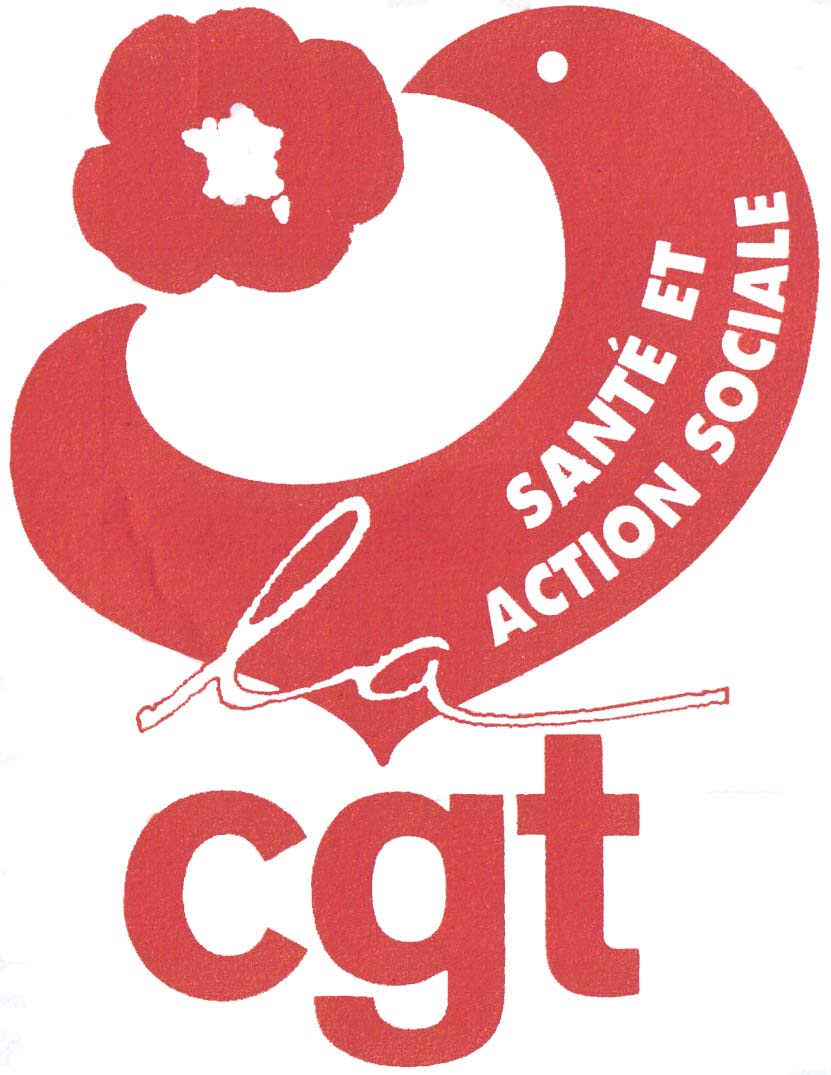 Fonction Publique HospitalièreDépôt des listes de candidatsElections au Comité Technique D’EtablissementNom et adresseDu syndicatLe (date)Monsieur le directeurNom de l’établissementREC ARMonsieur le directeur,Veuillez trouver, ci-dessous, la liste des candidats que notre syndicat présente aux élections pour le renouvellement du Comité Technique d’Etablissement (ainsi que les déclarations individuelles de candidatures correspondantes).Délégués de liste :Candidats : Le secrétaire général